Release informationApprovalsContents of this ReleaseNew feature ImplementedBugs Fixed: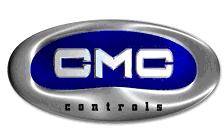 SOFTWARE RELEASECompressor & Machine Controls N.V.Industriepark Klein Frankrijk 62/05B-9600 RonseBelgiumRelease referenceProduct NameModule NameSoft NameVersion  #SCADARSCADAR{SY1217.0015.7.0.0ResponsibilitiesNameDatePrepared by engineeringThibaut Stevens 23/06/2017ReviewerThibaut Stevens23/06/2017Engineering peer approval//Product managementGraham Coats23/06/2017Customer approval (if required)Pre production testQuality approvalProduction release implementationOntime IDNameDescriptionEngbyValbyRef8419SW: remember legend stateLegend state is remembered when redrawing the graphTSTS18672PM: company field to confirmation emailCompany field was added to the confirmation emailTSTS28711Review system demand side flow calculationsUpdated the visualization of the data stream. Negative values aren’t shown.TSTS38712CW: add tooltip to chart 2 min kW and min outputThe headers of those columns were changed to clarify the content.TSTS8747Comp admin: adding brandAdding brand name becomes a System and product manager functionalityTSTS8757UA: update consultant filtersUpdated the filters.TSTSOntime IDNameDescriptionEngbyValbyRef5674SW: Bug opening saved collection of shared audit.Wrong start and end dates were used when opening a collection with an older audit.TSTS5677AW: minimum storage volume valueThe minimum storage volume is changed from 1 to 0.1TSTS5679Admin: cloning user doesn’t take all user settingsWhen taking over the local storage volume was not refreshed with the settings of the target user.TSTS5679PW: bulletin not wysiwyg in pdfThe dots in a bulletin list were missing.TSTS